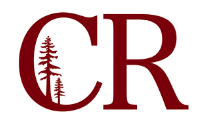 Institutional Effectiveness CommitteeApril 12, 2018
3:00pm – 4:00 pm
SS-104NotesPresent: Keith Snow-Flamer, Paul Chown, Dan Calderwood, Ed Macan, Julia Peterson, Jordan Walsh, Agenda Items: Standing Item:  Status update of 2018 ACCJC RecommendationsAngelina has prepared a document on the work of the IEC toward addressing ACCJC recommendations.Keith would like the IEC to be involved in the development and dissemination of the budget calendar and how the budget planning process is communicated campus-wide.Dan would like the chairs of the Budget Planning Committee to be included in discussion and dissemination of information on the budget planning process.Review draft of Annual PlanKeith would like Plan/goal/objective 1 to be re-stated in line with the ACCJC recommendation. Keith will provide Paul with new language for the objective.Plan/goal/objective 3/5 should be updated to align with the new state funding formula.Plan/goal/objective 3 regarding AP 4021 is complete. We can also add AP 4020 to this point.Highlight CIS expansion to Del Norte campus as an example of our work to improve telepresence capacity. Dan will provide Paul a quick description of the project.Plan/goal/objective 10- change responsible party from MDC to Marty Coelho.Highlight upcoming Homelessness Summit and other initiatives that support our homeless and food insecure students as examples of our community partnerships.Improving our marketing of events being sponsored by CR. Moving forward we need to consider the appropriateness of the physical spaces that these events are held in. Transition actions from a budget focus to a resource and strategy focus for equipment replacement. Assess Institution-set StandardsWe are meeting all of our institution-set standards and are close to meeting many of our targets.Review TimelinePostponed until next meeting.Assess handoff of Program Review resource requests to function planning committees.Postponed until next meeting.Final preparations for IEC Summit.No discussion at this time.Evaluate the requested re-alignment of the SEP Committee membership and approve or comment.Respond by email with approval or suggestions.Future Agenda items:Tracking of 2018 ACCJC RecommendationsAnnual PlanIEC Summit follow-up.ACCJC Recommendation #8 regarding the budget.   Keith will draft resolution that will also be passed down to BPC.Adjourn